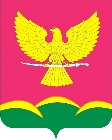 АДМИНИСТРАЦИЯ НОВОТИТАРОВСКОГОСЕЛЬСКОГО ПОСЕЛЕНИЯ ДИНСКОГО РАЙОНАПОСТАНОВЛЕНИЕот 04.02.2022                                                                                             № 48                                                  ст. НовотитаровскаяО внесении изменений в постановление администрации Новотитаровского сельского поселения Динского района от 04.03.2021 № 90 «Об утверждении муниципальной программы «Комплексное развитие систем транспортной инфраструктуры и дорожного хозяйства на территории Новотитаровского сельского поселения на 2022-2024 годы»В связи с перераспределением средств финансирования программы, в соответствии с Федеральным законом от 06.10. 2003 года №131-ФЗ «Об общих принципах организации местного самоуправления в Российской Федерации», на основании статьи 59 Устава Новотитаровского сельского поселения п о с т а н о в л я ю:1. Внести в постановление администрации Новотитаровского сельского поселения Динского района от 04.03.2021 № 90 «Об утверждении муниципальной программы «Комплексное развитие систем транспортной инфраструктуры и дорожного хозяйства на территории Новотитаровского сельского поселения на 2022-2024 годы», следующие изменения: 1) Приложение № 1 к программе «Перечень программных мероприятий» изложить в следующей редакции (прилагается).2. Финансово–экономическому отделу администрации Новотитаровского сельского поселения (Кожевникова) предусмотреть финансирование расходов по программе и произвести расходы на мероприятия, предусмотренные программой, в пределах объемов средств, предусмотренных на эти цели в бюджете Новотитаровского сельского поселения на 2022 год.3. Отделу ЖКХ, транспорта, малого и среднего бизнеса администрации Новотитаровского сельского поселения (Бондарь) обеспечить выполнение мероприятий программы.4. Контроль за выполнением настоящего постановления оставляю за собой.5. Настоящее постановление вступает в силу со дня его подписания.Глава Новотитаровского сельского поселения                                                                           С.К. КошманПРИЛОЖЕНИЕ №1к постановлению администрации Новотитаровского сельского поселения Динского районаот 04.02.2022 № 48Приложение № 1к муниципальной программе «Комплексное развитие систем транспортной инфраструктуры и дорожного хозяйства на территории Новотитаровского сельского поселения на 2022-2024 годы».Перечень программных мероприятийНачальник отдела ЖКХ, транспорта, малого и среднего бизнеса                                       	                     М.М. Бондарь №п/пНаименование мероприятияЦели реализации мероприятийЦели реализации мероприятийИсточники финансированияИсточники финансированияФинансирование, тыс. руб.Финансирование, тыс. руб.Финансирование, тыс. руб.Финансирование, тыс. руб.Финансирование, тыс. руб.№п/п2022 год2023 год2024 год2024 год2024 годСодержание и ремонт автомобильных дорогСодержание и ремонт автомобильных дорогСодержание и ремонт автомобильных дорогСодержание и ремонт автомобильных дорогСодержание и ремонт автомобильных дорогСодержание и ремонт автомобильных дорог165301900019000190001.1Грейдирование дорог, услуги дорожной техникиУлучшение транспортной инфраструктурыбюджет поселениябюджет поселения35003500380038001.2Приобретение асфальта, ямочный ремонт асфальтовых дорогУлучшение транспортной инфраструктурыбюджет поселениябюджет поселения35003500350035001.3Проектно-изыскательские работы, инструментальная диагностикаПодготовка исходной документациибюджет поселениябюджет поселения2402406506501.4Технический надзорУлучшение транспортной инфраструктуры бюджет поселениябюджет поселения2002002002001.5Очистка проезжей части от мусора, грязи и посторонних предметов, мойка покрытийУлучшение транспортной инфраструктуры бюджет поселениябюджет поселения70701001001.6Профилирование обочин дорог, устройство кюветов с вывозом грунтаУлучшение транспортной инфраструктурыбюджет поселениябюджет поселения3003005005001.7Асфальтирование гравийных дорогУлучшение транспортной инфраструктурыбюджет поселениябюджет поселения3000300010250102501.8Перевод гравийных дорог в асфальтУлучшение транспортной инфраструктурыбюджет поселениябюджет поселения22202220001.9Устройство гравийных дорогУлучшение транспортной инфраструктурыбюджет поселениябюджет поселения15001500001.10Приобретение щебняУлучшение транспортной инфраструктурыбюджет поселениябюджет поселения2000200000Обеспечение безопасности дорожного движенияОбеспечение безопасности дорожного движенияОбеспечение безопасности дорожного движенияОбеспечение безопасности дорожного движенияОбеспечение безопасности дорожного движенияОбеспечение безопасности дорожного движения8345,17500750075002.1Приобретение материалов для изготовления и установка огражденийПовышение безопасности дорожного движениябюджет поселениябюджет поселения2402403003002.2Нанесение дорожной разметкиПовышение безопасности дорожного движениябюджет поселениябюджет поселения900900150015002.3Приобретение и установка дорожных знаковПовышение безопасности дорожного движениябюджет поселениябюджет поселения950950100010002.4Обслуживание светофорных объектов, приобретение оборудованияПовышение безопасности дорожного движениябюджет поселениябюджет поселения470470100010002.5Приобретение и распределение противогололедных материаловПовышение безопасности дорожного движениябюджет поселениябюджет поселения3703705005002.6Механизированная снегоочистка, расчистка автомобильных дорог от снежных заносов, уборка снежных валов с обочин Повышение безопасности дорожного движениябюджет поселениябюджет поселения415,1415,15005002.7Приобретение материалов для устройства временных пешеходных дорожекПодготовка исходной документациибюджет поселениябюджет поселения20002000270027002.8Софинансирование для вступления в программу по строительству тротуаровПовышение безопасности дорожного движениябюджет поселениябюджет поселения30003000003. Реализация национального проекта «Безопасные и качественные автомобильные дороги»                                                                                                                                                                                                                                                                                                                                                                                                                    3. Реализация национального проекта «Безопасные и качественные автомобильные дороги»                                                                                                                                                                                                                                                                                                                                                                                                                    3. Реализация национального проекта «Безопасные и качественные автомобильные дороги»                                                                                                                                                                                                                                                                                                                                                                                                                    3. Реализация национального проекта «Безопасные и качественные автомобильные дороги»                                                                                                                                                                                                                                                                                                                                                                                                                    3. Реализация национального проекта «Безопасные и качественные автомобильные дороги»                                                                                                                                                                                                                                                                                                                                                                                                                    3. Реализация национального проекта «Безопасные и качественные автомобильные дороги»                                                                                                                                                                                                                                                                                                                                                                                                                    8889,80003.1Приведение в нормативное состояние улично-дорожной сети городских агломераций (ремонт дороги по ул. Советская от ул. Ленина до ул. Крайняя ст. Новотитаровской)Улучшение транспортной инфраструктуры Улучшение транспортной инфраструктуры краевой бюджет краевой бюджет 8439, 800003.1Приведение в нормативное состояние улично-дорожной сети городских агломераций (ремонт дороги по ул. Советская от ул. Ленина до ул. Крайняя ст. Новотитаровской)Улучшение транспортной инфраструктуры Улучшение транспортной инфраструктуры бюджет поселениябюджет поселения450000ВСЕГОВСЕГОВСЕГОВСЕГОВСЕГОВСЕГО33764,9265002650026500